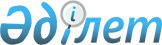 Об утверждении общего численного состава частных судебных исполнителей по республике
					
			Утративший силу
			
			
		
					Приказ Министра юстиции Республики Казахстан от 17 марта 2015 года N 156. Зарегистрирован в Министерстве юстиции Республики Казахстан 19 марта 2015 года N 10508. Утратил силу приказом и.о. Министра юстиции Республики Казахстан от 26 ноября 2015 года № 593     Сноска. Утратил силу приказом и.о. Министра юстиции РК от 26.11.2015 № 593 (вводится в действие с 01.01.2016).

      В соответствии с подпунктом 5) статьи 167 Закона Республики Казахстан от 2 апреля 2010 года «Об исполнительном производстве и статусе судебных исполнителей», ПРИКАЗЫВАЮ:



      1. Утвердить общий численный состав частных судебных исполнителей по республике в количестве 1500 единиц.



      2. Департаменту по исполнению судебных актов  Министерства юстиции Республики Казахстан обеспечить:

      1) государственную регистрацию настоящего приказа и его официальное опубликование в периодических печатных изданиях и в информационно-правовой системе «Әділет»;

      2) размещение настоящего приказа на официальном интернет-ресурсе Министерства юстиции Республики Казахстан.



      3. Контроль за исполнением настоящего приказа возложить на Ответственного секретаря Министерства юстиции Республики Казахстан Бекетаева М.Б.



      4. Настоящий приказ вводится в действие по истечении десяти календарных дней после дня его первого официального опубликования.      Министр                                          Б. Имашев
					© 2012. РГП на ПХВ «Институт законодательства и правовой информации Республики Казахстан» Министерства юстиции Республики Казахстан
				